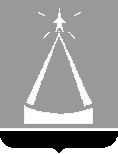 ГЛАВА  ГОРОДСКОГО  ОКРУГА  ЛЫТКАРИНО  МОСКОВСКОЙ  ОБЛАСТИПОСТАНОВЛЕНИЕ______________  №  _____________г.о. ЛыткариноО внесении изменений в Административный регламент предоставления муниципальной услуги «Выдача согласия на строительство, реконструкцию в границах полосы отвода и придорожной полосы и на присоединение (примыкание) к автомобильной дороге общего пользования муниципального значения Московской области», утвержденного постановлением Главы города Лыткарино Московской области от 01.02.2017 №31-п.В соответствии с Федеральным законом от 27.07.2010 № 210-ФЗ                  «Об организации предоставления государственных и муниципальных услуг»,  Федеральным законом от 06.10.2003 № 131-ФЗ «Об общих принципах организации местного самоуправления в Российской Федерации»,    постановлением Главы города Лыткарино от 07.12.2010 № 489-п «О порядке разработки и утверждения административных регламентов предоставления муниципальных услуг в г. Лыткарино», Уставом города Лыткарино Московской области,  постановляю:1. Внести изменения в Административный регламент предоставления муниципальной услуги «Выдача согласия на строительство, реконструкцию в границах полосы отвода и придорожной полосы и на присоединение (примыкание) к автомобильной дороге общего пользования муниципального значения Московской области» согласно приложению.2. Опубликовать настоящее постановление в установленном порядке и разместить на официальном сайте города Лыткарино Московской области в сети «Интернет».3. Контроль за исполнением настоящего постановления возложить на  заместителя Главы Администрации городского округа Лыткарино                    Н.В. Макарова.Е.В. Серёгин                       Приложение                                                                 к Постановлению Главы городского округа Лыткарино	                   ___ № _____Изменения, вносимые в Административный регламент предоставления муниципальной услуги ««Выдача согласия на строительство, реконструкцию в границах полосы отвода и придорожной полосы и на присоединение (примыкание) к автомобильной дороге общего пользования муниципального значения Московской области»1. пункт 10.1 изложить в следующей редакции:«10.1. При обращении за получением услуги заявитель предоставляет:10.1.1. Для получения согласия на присоединение (примыкание) к автомобильной дороге объекта, не относящегося к объектам дорожного сервиса, содержащего обязательные технические требования и условия:Заявление, заполненное в электронной форме на РПГУ, оформленное согласно Приложению №8 к настоящему Административному регламенту;Документ, удостоверяющий личность заявителя (представителя заявителя);Документ, подтверждающий полномочия представителя заявителя (при обращении за получением Муниципальной услуги представителя заявителя);Ситуационный план с привязкой к автомобильной дороге, либо карта-схема, позволяющая определить место размещения объекта, с указанием точки присоединения к автомобильной дороге согласно Приложению 13 к настоящему Административному регламенту;Копии правоустанавливающих документов на земельный участок, права на который не зарегистрированы в ЕГРН  (в случае, если права на земельный участок оформлены до введения в действие Федерального закона от 21.07.1997 № 122-ФЗ «О государственной регистрации прав на недвижимое имущество и сделок с ним»).10.1.2. Для получения согласия на установку рекламных конструкций, информационных щитов и указателей в придорожной полосе и (или) полосе отвода автомобильной дороги:Заявление, заполненное в электронной форме на РПГУ, оформленное согласно Приложению №9 к настоящему Административному регламенту;Документ, удостоверяющий личность заявителя (представителя заявителя);Документ, подтверждающий полномочия представителя заявителя (при обращении за получением Муниципальной услуги представителя заявителя);Схема (дислокация) расположения рекламной конструкции, информационных щитов и указателей в плане относительно элементов автомобильной дороги с привязкой к километражу согласно Приложению 14 к настоящему Административному регламенту;Эскиз рекламной конструкции, информационных щитов и указателей в цвете с фрагментом участка автомобильной дороги согласно Приложению 15 к настоящему Административному регламенту;10.1.3. Для получения согласия на прокладку, переустройство, переноса инженерных коммуникаций в придорожной полосе и (или) полосе отвода автомобильной дороги:Заявление, заполненное в электронной форме на РПГУ, оформленное согласно Приложению №10 к настоящему Административному Регламенту; Документ, удостоверяющий личность заявителя (представителя заявителя);Документ, подтверждающий полномочия представителя заявителя (при обращении за получением Муниципальной услуги представителя заявителя);Ситуационный план – схема с привязкой к автодороге, позволяющая определить маршрут прохождения трассы коммуникации согласно Приложению 16 к настоящему Административному регламенту;10.1.4. Для получения согласия на строительство (реконструкцию) в границах придорожной полосы автомобильной дороги объектов капитального строительства, непредназначенных для осуществления дорожной деятельности, объектов дорожного сервиса в придорожной полосе и (или) полосе отвода автомобильной дороги (без организации присоединения (примыкания):Заявление, заполненное в электронной форме на РПГУ, оформленное согласно Приложению №11 к настоящему Административному Регламенту;Документ, удостоверяющий личность заявителя (представителя заявителя);Документ, подтверждающий полномочия представителя заявителя (при обращении за получением Муниципальной услуги представителя заявителя);Копии правоустанавливающих документов на земельный участок, права на который не зарегистрированы в ЕГРН (в случае если права на земельный участок оформлены до введения в действие Федерального закона от 21.07.1997 № 122-ФЗ «О государственной регистрации прав на недвижимое имущество и сделок с ним»).10.1.5. Для получения согласия на присоединение (примыкание) к автомобильной дороге объекта дорожного сервиса, содержащего обязательные технические требования и условия:Заявление, заполненное в электронной форме на РПГУ, оформленное согласно Приложению №12 к настоящему Административному Регламенту; Документ, удостоверяющий личность заявителя (представителя заявителя);Документ, подтверждающий полномочия представителя заявителя (при обращении за получением Муниципальной услуги представителя заявителя);Ситуационный план с привязкой к автомобильной дороге, либо карта-схема, позволяющая определить место размещения объекта, с указанием точки присоединения к автомобильной дороге согласно Приложению 13 к настоящему Административному регламенту;»;2. пункт 12 дополнить пунктом 12.2.2. следующего содержания:«12.2.2. При обращении через РПГУ, решение об отказе в предоставлении Муниципальной услуги по пункту 13.1.6 в личный кабинет Заявителя на РПГУ не позднее первого рабочего дня, следующего за днем подачи Заявления.»;3. раздел V «Досудебный (внесудебный) порядок обжалования решений и действий (бездействия) должностных лиц государственных служащих и специалистов министерства, а также специалистов ТСП и МФЦ, участвующих в предоставлении Муниципальной услуги» дополнить пунктом 29.30 следующего содержания:«29.30. Министерство, МФЦ сообщают заявителю об оставлении жалобы без ответа в течение 3 рабочих дней со дня регистрации жалобы.».